Merry Christmas from the Institute of Grace. 2016 has been another year of serving and helping our brothers and sisters in Haiti. Each month, as the treasurer for the IOG, I get to coordinate the sending another check to help with the operating expenses of EGF Primary School, the Miracia Clinic, and the ongoing support in the community of Merger. And in 2016 were able to do that again.As we look forward to 2017, we are planning to reopen the Universite de la Grace in Merger after it has been dormant for several years following the earthquake in 2010. This will be another opportunity to impact a large group of people by supporting the salaries of a few Haitians. So as you think about your plans for 2017, I hope you will consider supporting our efforts in a regular way. The support that funds teacher salaries and the feeding program for the school and the salaries of the IOG personnel in Haiti has an impact each and every day. Monthly or quarterly support of the IOG allows us to carry on the everyday work of educating the children, caring for the community, and training church leaders.As a part of my family budgeting each year, Julia and I plan our support of various charities including the IOG for the new year. Our tithe+ is where we start and God has blessed us generously as we have followed this approach for years. So I can’t help but think you can also benefit from this approach and hope you will include the IOG in your considerations.With your support, our plans for 2017 include:Continuing Gerny Filostin Primary School (EGF) with over 100 students and 15 teachers.Opening the Universite de la Grace (UG) in Merger, beginning with a seminary degree and looking to add other areas of study.Offering a certificate of church leadership through UG.Growing the clinic’s reach by improving the facilities to expand services and continuing medical clinic like the November relief effortsHosting short term mission teams so that people can experience mission work in a third world setting and have their perspectives changed for the better. Teams will be going in Feb, April, May, June, September, and November. Contact me for more details at davidgraves1982@gmail.com.Thanking God for the opportunity to serve with you,			David GravesCan you see the symbols of hope in the following pictures?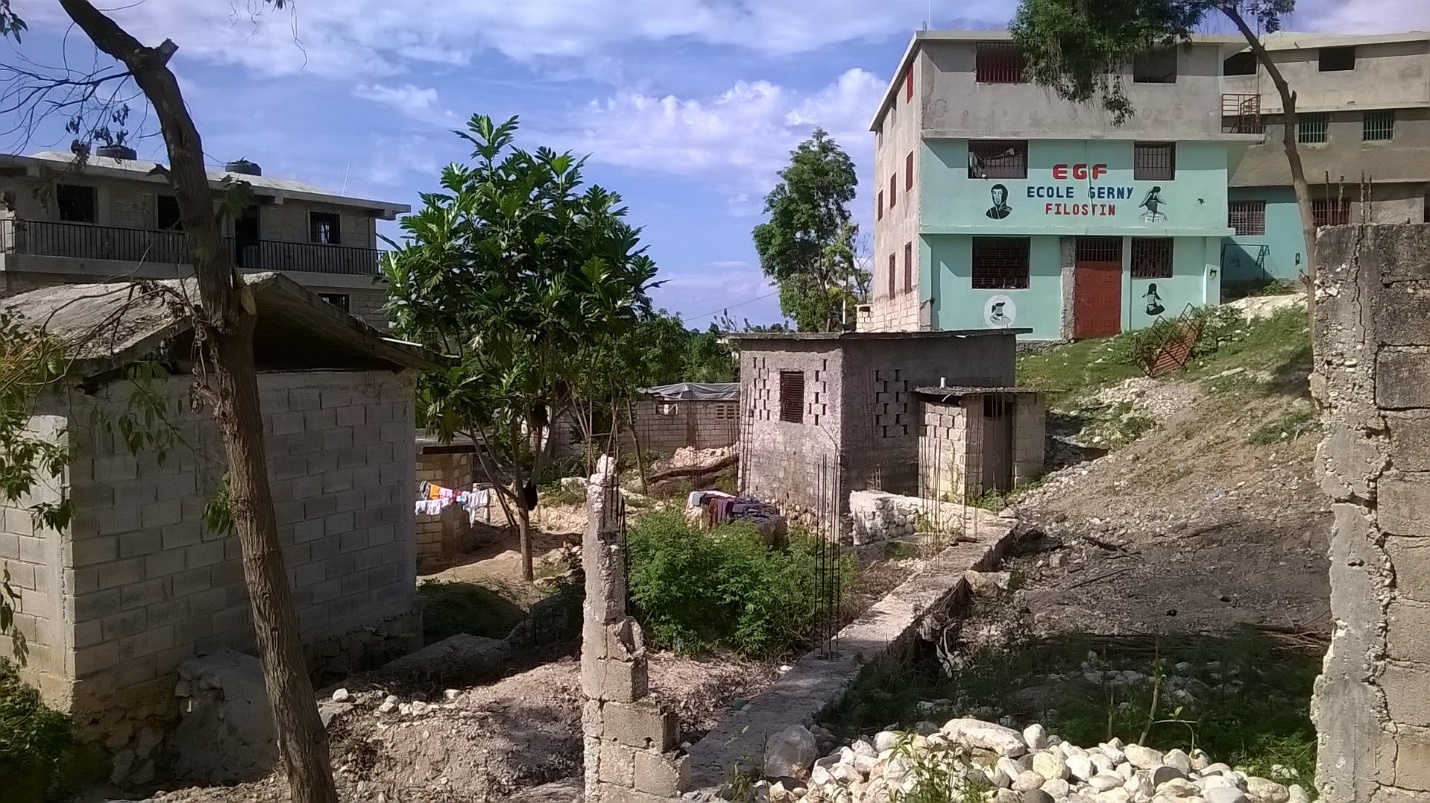 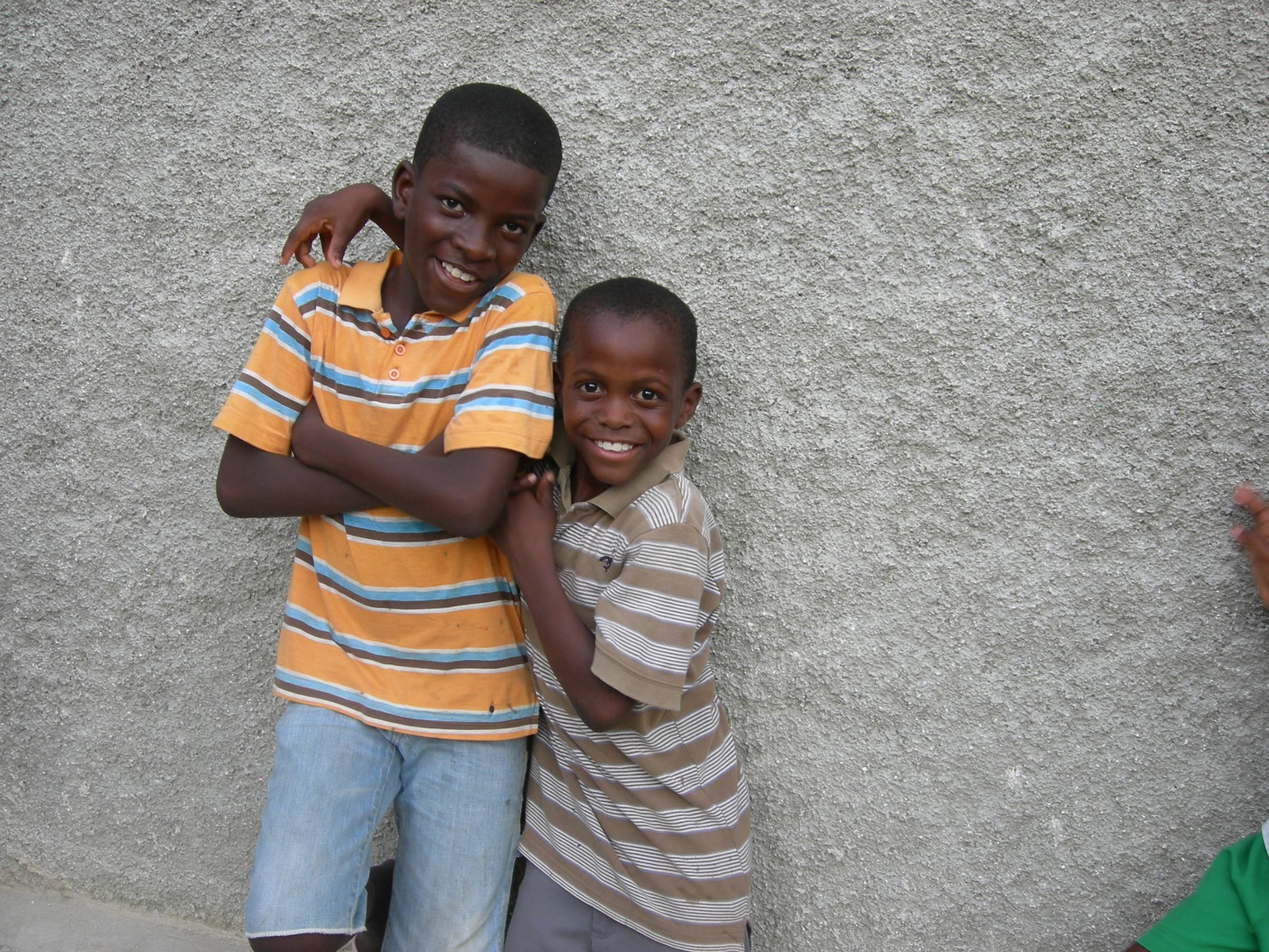 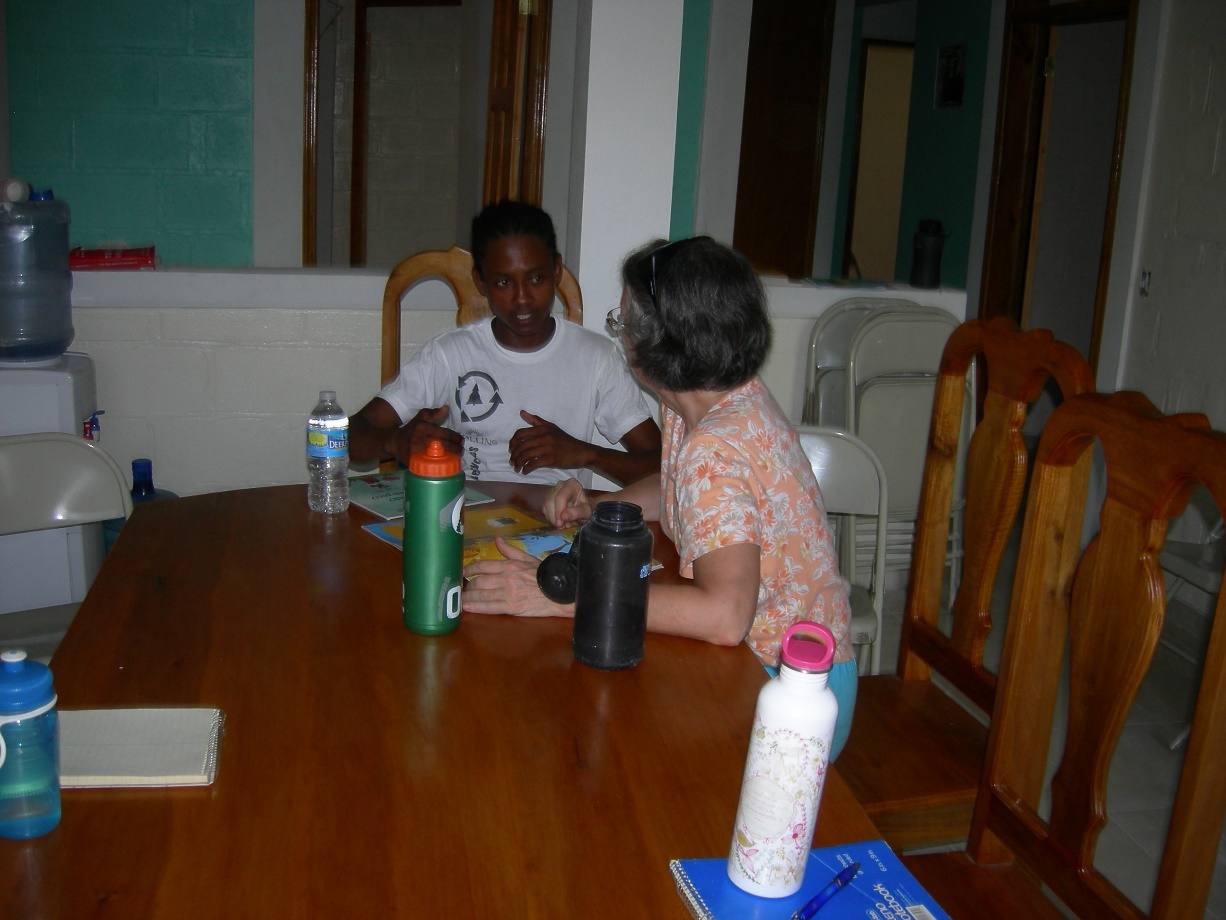 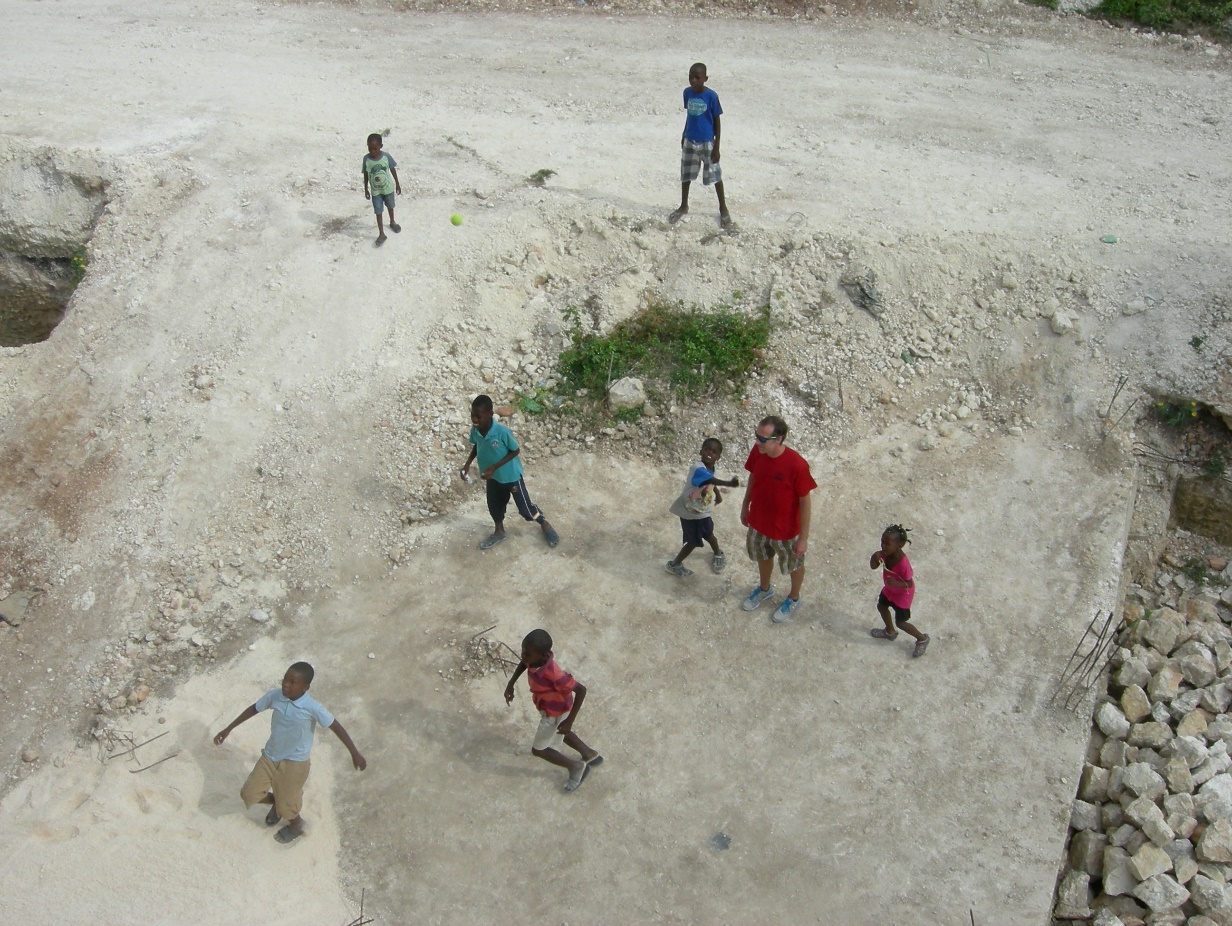 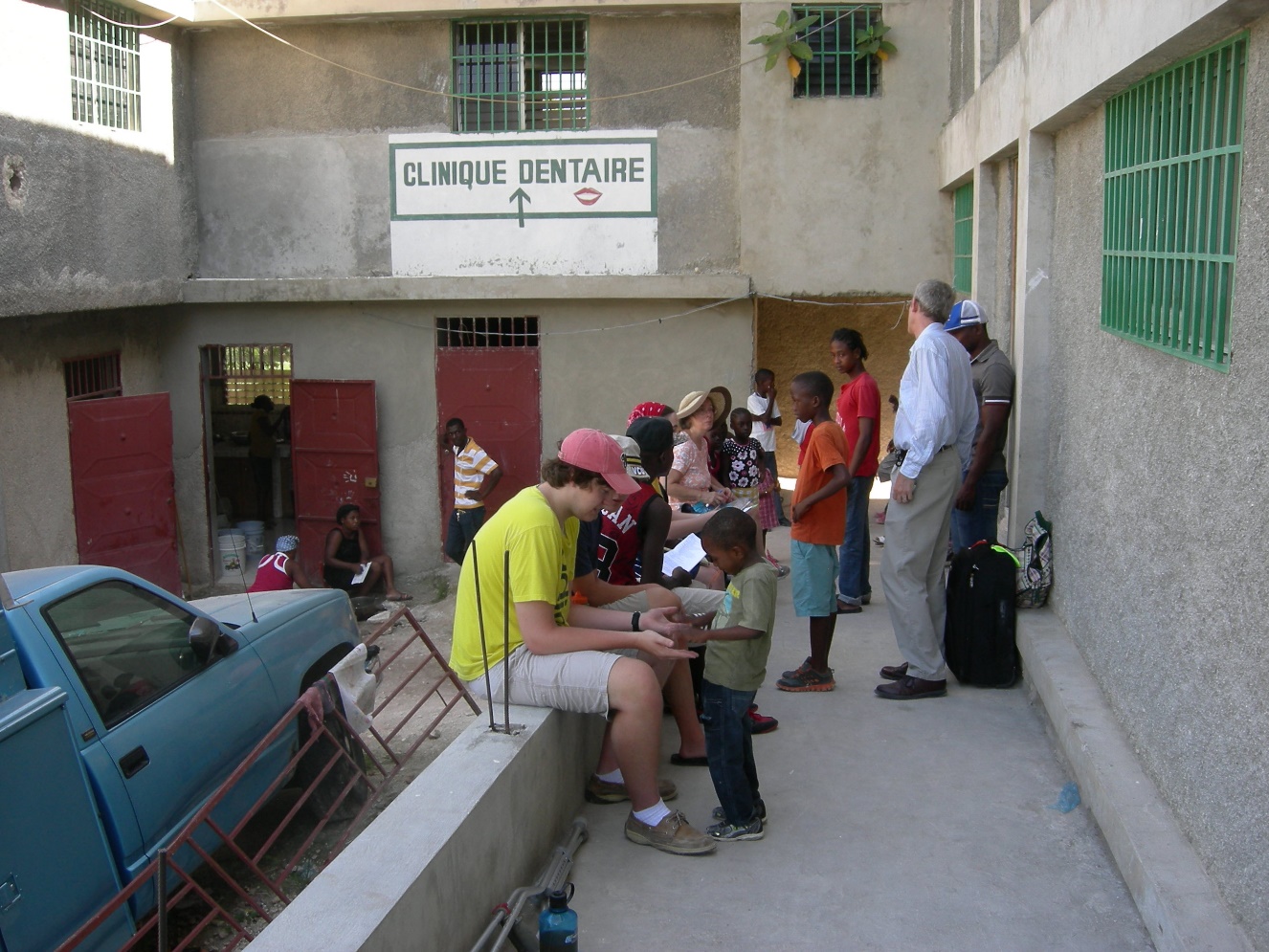 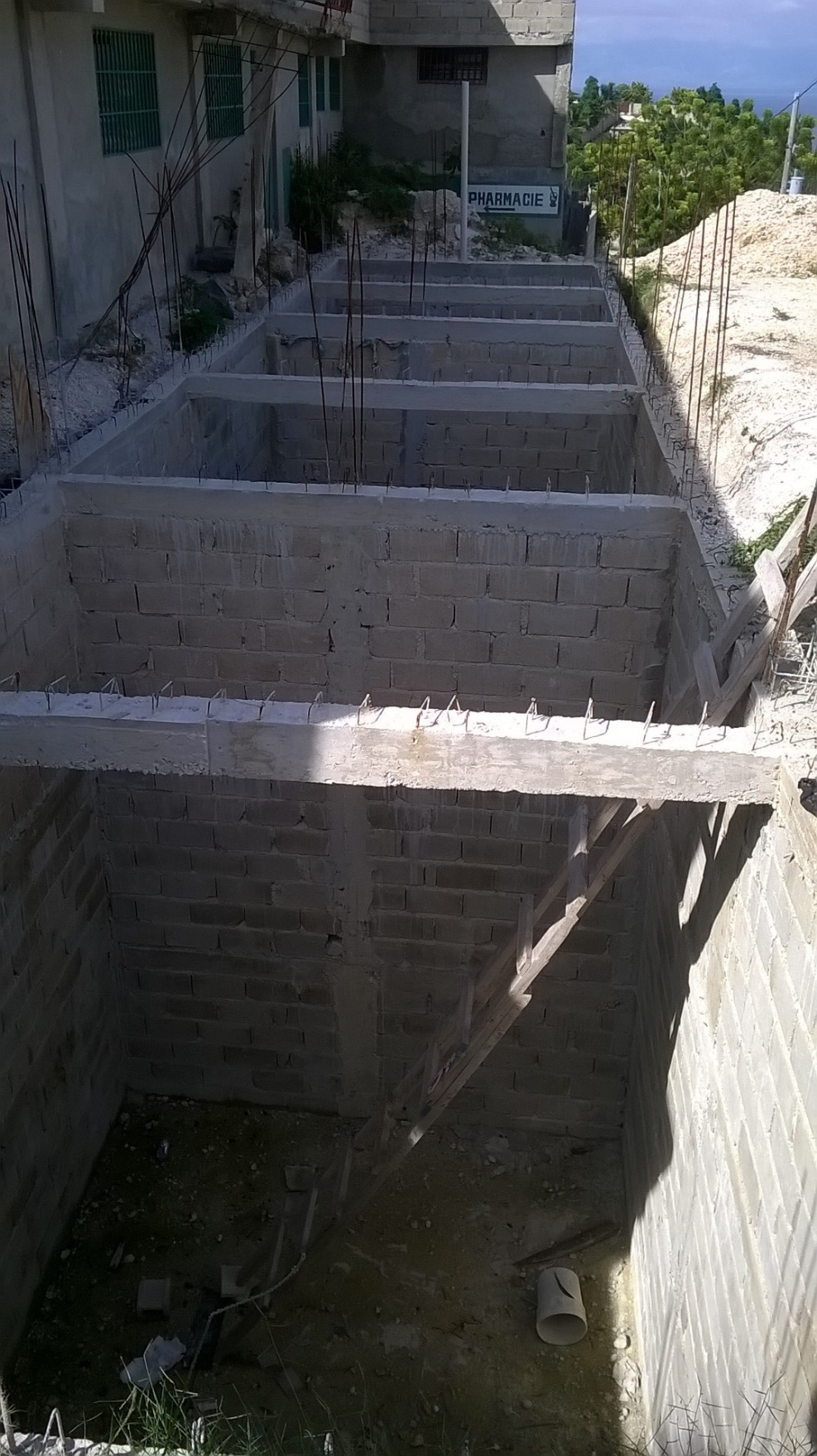 